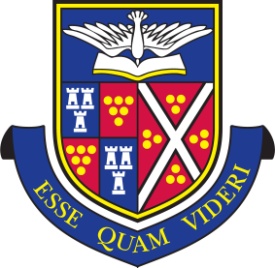 TRURO SCHOOLSixth Form Diploma Scholarship Truro School Sixth Form Diploma Scholarships are awarded from an application and selection process that includes a written application, review of a pupil’s school record, and an interview that will include a pupil presentation. This is a rigorous process designed to identify the pupils most likely to enrich our Sixth Form community through their diversity of knowledge, skills and interests, co-curricular as well as academic, and their commitment to the opportunities provided by the Diploma. We will actively seek to recognise diverse individual interests and talents. The fee remission associated with the Sixth Form Diploma Scholarship is likely to be between 5% and 10% and will apply for the duration of Sixth Form life unless the pupil’s engagement with Sixth Form life ceases to be positive and constructive for the school community. If you are interested in applying to be a Sixth Form Diploma Scholar, please complete this form and send it with copies of any relevant documents, to: admissions@truroschool.com   by: Friday, 3 November 2023For external applicants: Please make sure you have also completed and returned a registration form for your child.Applicant’s Name .....................................................................................………………………………………Internal Applicant						External Applicant	The award of a Sixth Form Diploma Scholarship is not solely based on academic attainment, but it is an expectation that all Sixth Form Scholars will embody and show a clear commitment to their own academic enrichment. As part of this application process, therefore, we would like to find out more about your academic interests, as distinct from your grades or academic achievements that will be clear from your entrance examination and/or school reports and predicted GCSE grades.In no more than 300 words, please outline here how you currently extend and enrich your intellectual and academic life and interests outside lesson and school time, and in ways that you would be happy to discuss further at interview. Examples might include membership of academic clubs and societies, subscriptions to magazines, wider reading you enjoy, museum or gallery visits, talks you have attended, wider academic passions that you have researched online or otherwise.(Use the reverse of this form, if required.) Before submitting this application, it is important to ensure that you and your parents/carer/guardian understands and accept the expectations of being a Sixth Form Diploma Scholar as outlined in the scholarship information.I confirm that I understand and accept the expectations of being a Truro School Sixth Diploma Form Scholar:Applicant’s Signature……………………………………………………………...Date…………………Parent’s Signature ........................................................................................ Date .........................Aside from supporting academic study, our Diploma framework seeks to promote and nurture an individual’s sense of service, and wider personal growth. In no more than 300 words, please outline below examples of service, leadership, or notable personal growth that you would be happy to explore further at interview.As part of your application process, you will be asked to give a presentation under the heading of ‘What is Excellence?’ You will be given more information to help support preparing for this in due course. 